Institute of Postgraduate Legal StudiesPhone number: +36 1 318-5912batho.roberta@ajk.elte.huTable of Contents1.Welcome note................................................................................................................................. 2Enrolment for the Master program in International and European Taxation Law.................. 3First semester................................................................................................................................. 4Active period: ............................................................................................................................. 4Course registration..................................................................................................................... 4Subjects of the first semester:.................................................................................................... 6First day of teaching .................................................................................................................. 6Information about exams and teaching material .................................................................... 62333333344444446789...1.2.3.4..5..5.1 General information about the exam........................................................................................ 7.Second semester............................................................................................................................. 7.1. Active period:................................................................................................................................... 7.2. Course registration.......................................................................................................................... 7.3. Subjects of the second semester: ................................................................................................. 10.4.First day of teaching ................................................................................................................ 11Information about exams and teaching material .................................................................. 11General information about the exam.................................................................................. 11.5..5.1...Student ID .................................................................................................................................... 12Thesis requirements for the Master program in International and European Taxation Law 13State exam .................................................................................................................................... 15Library .......................................................................................................................................... 16Contact...................................................................................................................................... 17Housing - Finding your private accommodation.................................................................. 18..10.1.1Eötvös Loránd University Faculty of Law Egyetem tér 1-3., 1053 Budapest, Hungary tel +36 1 266 2563 www.ajk.elte.hu/en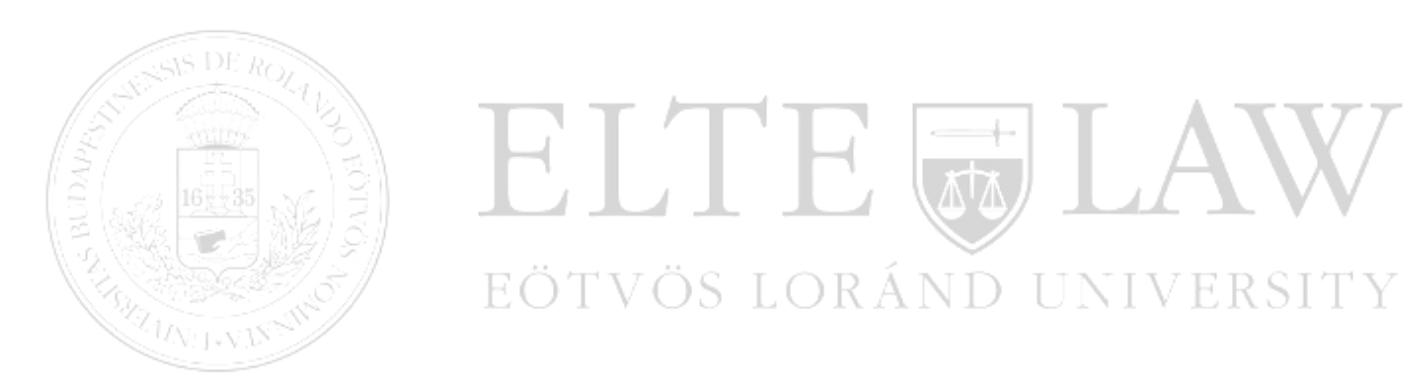 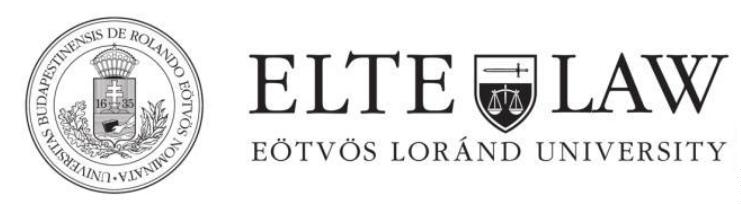 Institute of Postgraduate Legal StudiesPhone number: +36 1 318-5912batho.roberta@ajk.elte.hu1. Welcome noteIt is a pleasure to welcome you at ELTE University. We are proud that you have chosen ouruniversity as your temporary new academic environment. We hope to make your stay in Budapestan exciting and valuable experience. Being one of the major universities in Hungary, ouruniversity can provide you with high-quality academic teaching. We wish you a fruitful stay atELTE and hope that you will feel at home with us. May this be a unique experience whichinspires you to come back for a visit to Budapest and ELTE University at any time!Eötvös Loránd University Faculty of Law Egyetem tér 1-3., 1053 Budapest, Hungary tel +36 1 266 2563 www.ajk.elte.hu/enInstitute of Postgraduate Legal StudiesPhone number: +36 1 318-5912batho.roberta@ajk.elte.hu2. Enrolment for the Master program in International and EuropeanTaxation LawFriday, September 17, 2021, 9:00 AMOffice: Faculty building in Egyetem sqare 1-3. (in the lobby of the building you will find further informationin which room enrolment will take place)Which documents to bring?original diploma or its certified copy and a copy of the diplomaoriginal certification of your English language or its certified copy and a copy of itan ID photoidentity card and a copy of itenrolment form from Neptun (see page 5)NEPTUN System Neptun is a uniform documentation system for students and lecturers thatall students are bound to use. It is a virtual space to register for exams, to download teachingmaterial, to see the results of your exams. You will get a Neptun code from EducationalManagement Office by mid August by e-mail. In order to get acquainted with the functioning ofNeptun, please consult the Neptun user guide at:HWEB_EN_Neptun_user_guide_for_studenTo get more information about Neptun go to: https://neptun.elte.hu/Eötvös Loránd University Faculty of Law Egyetem tér 1-3., 1053 Budapest, Hungary tel +36 1 266 2563 www.ajk.elte.hu/en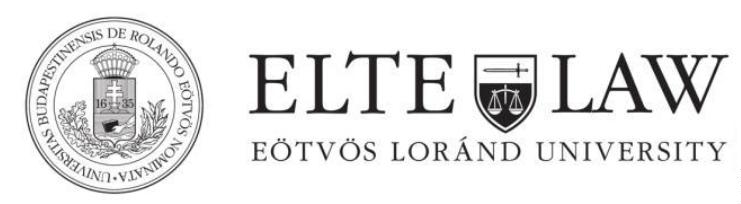 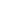 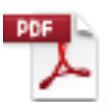 Institute of Postgraduate Legal StudiesPhone number: +36 1 318-5912batho.roberta@ajk.elte.hu3. First semester3.1Active period:16/09/2021 – 11/12/20213.2Course registrationYou can only register for courses if you have an active status in NEPTUN. You can activate yourstatus yourself.If you have Neptun code and Neptun password click on this website:https://neptun.elte.hu/index_en.htmland follow these steps after entering the Neptun:1. Click on the „Administration” > „Enrollment/Registration” > you will see:International and European Taxation Law” click on the „+” at the end of the row >„click on the „register”2. Click on the „Information” > click on the „General forms” > you will see „Beiratkozásilap” – in Hungarian, - and click on the „+” at the end of the row > click on the „print”(nyomtatás – in Hungarian). Please take these documents with you to the enrolment on17th of September at 9 a.m. (1053 Budapest Egyetem square 1-3.Course registration’s steps:12. Enter into the Neptun. Click on the „Subject” > „register for subject”Eötvös Loránd University Faculty of Law Egyetem tér 1-3., 1053 Budapest, Hungary tel +36 1 266 2563 www.ajk.elte.hu/enInstitute of Postgraduate Legal StudiesPhone number: +36 1 318-5912batho.roberta@ajk.elte.hu34. You have to choose term: 2021/2022/1. Point at the „All subjects” or Write the subject name for example: recent – in this caseyou have to search every subject.56. Click on the „list subjects”. You can see the subject name under the box and click on the „register”Eötvös Loránd University Faculty of Law Egyetem tér 1-3., 1053 Budapest, Hungary tel +36 1 266 2563 www.ajk.elte.hu/en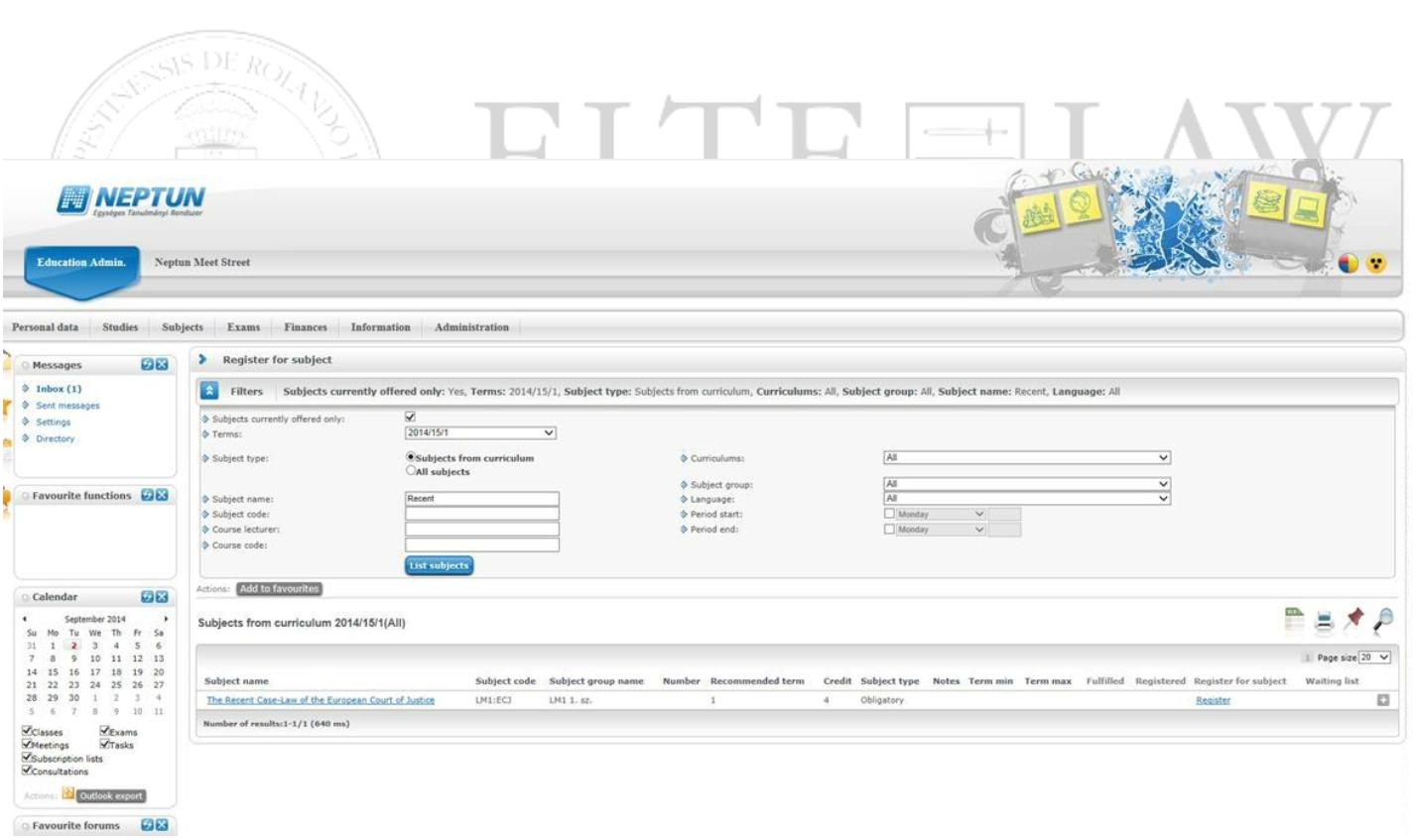 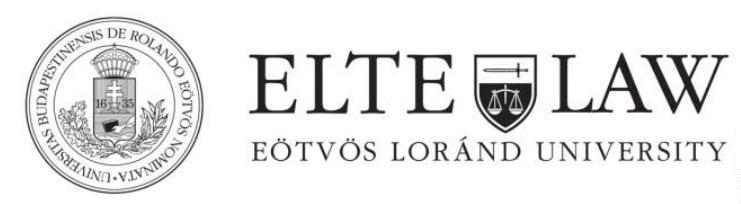 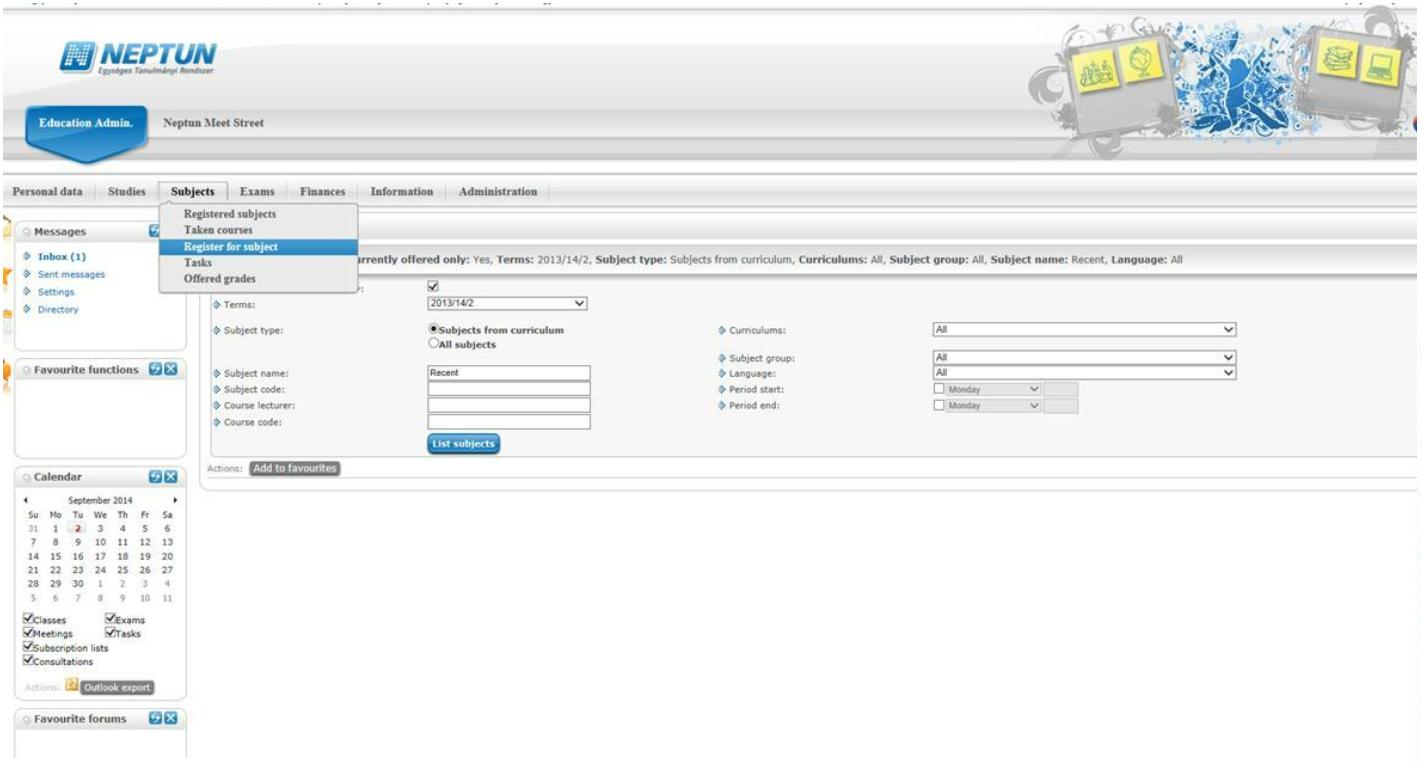 Institute of Postgraduate Legal StudiesPhone number: +36 1 318-5912batho.roberta@ajk.elte.hu3.3Subjects of the first semester:Fundamentals of International Tax LawOECD Model Tax ConventionTransfer PricingEconomic Analysis of International Taxation for lawyersBasics of Public International Law for economistsAlternative courses I. (it means that you can register either for the first or for the second course and can not takeboth):International Tax Planning in PracticePlease note that International Tax Planning in Practice is practice oriented seminar where yourpresence is needed.Please note that the number of participants for each group is limited. If the limit is reached forthe course you wanted to join you have to choose the other course.After selecting the courses make sure that the course list is correct, print it out and keep it.3.4. First day of teachingFriday, September 17, 2021, 9:00 AM3.5. Information about exams and teaching materialExam period: 13/12/2021 – 28/01/2022Eötvös Loránd University Faculty of Law Egyetem tér 1-3., 1053 Budapest, Hungary tel +36 1 266 2563 www.ajk.elte.hu/enInstitute of Postgraduate Legal StudiesPhone number: +36 1 318-5912batho.roberta@ajk.elte.huFor subjects of the first semester you will have 5 exams. Please note that some subjects are jointfor examination meaning that they form part of a single exam. Under the exam period thefollowing exams will take place:Fundamentals of International Tax LawOECD Model Tax ConventionTransfer PricingEconomic Analysis of International Taxation for lawyersBasics of Public International Law for economistsAs International Tax Planning in Practice is seminar, you do not have to register for exam in thissubject but will receive a mark at the end of semester.3.5.1 General information about the examThe latest passible time for registration is 24 hours before the exam.For preparing to the exams you are invited to consultreading materialppt of courses uploaded to Neptun (not all lecturers use ppt presentations, it is the freechoice of the lecturer)your notes taken during lectures4. Second semester404.1. Active period:7/02/2022 – 14/05/2022.2. Course registrationYou can only register for courses if you have an active status in NEPTUN. You can activate yourstatus yourself.Period open for course registration:From the end of January 2022 to mid February 2022Eötvös Loránd University Faculty of Law Egyetem tér 1-3., 1053 Budapest, Hungary tel +36 1 266 2563 www.ajk.elte.hu/enInstitute of Postgraduate Legal StudiesPhone number: +36 1 318-5912batho.roberta@ajk.elte.huCourse registration’s steps:12. Enter into the Neptun. Click on the „Subject” > „register for subject”34. Opt for: 2021/2022/2. Point at „All subjects” or Write the subject name for example: recent – in this case youhave to search every subject.Eötvös Loránd University Faculty of Law Egyetem tér 1-3., 1053 Budapest, Hungary tel +36 1 266 2563 www.ajk.elte.hu/en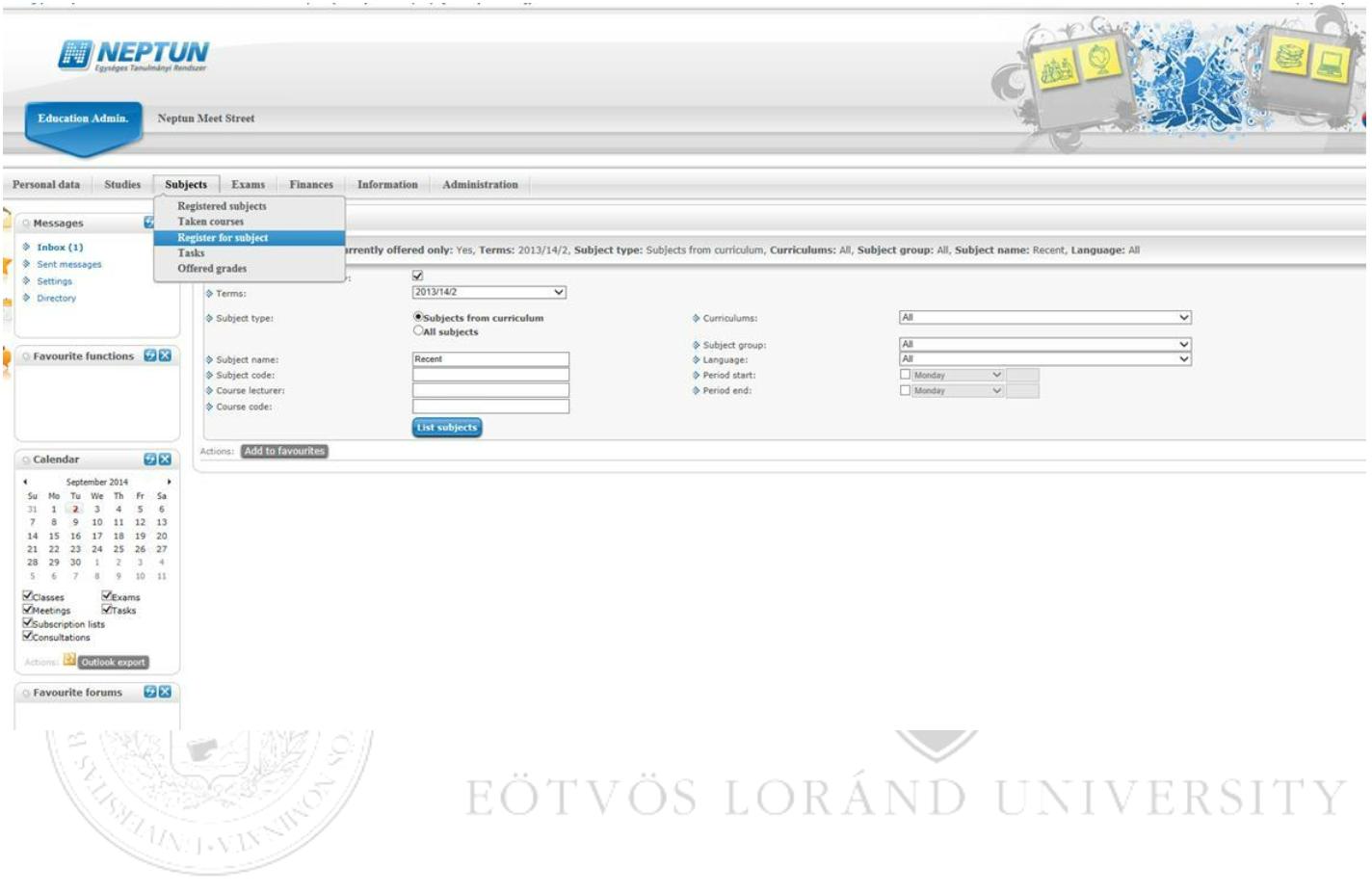 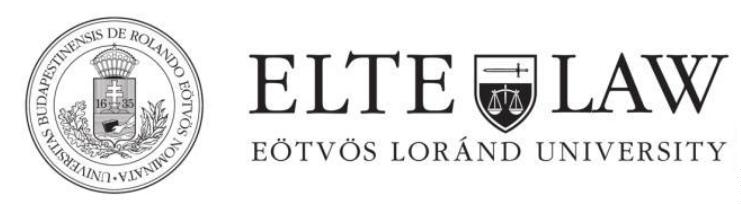 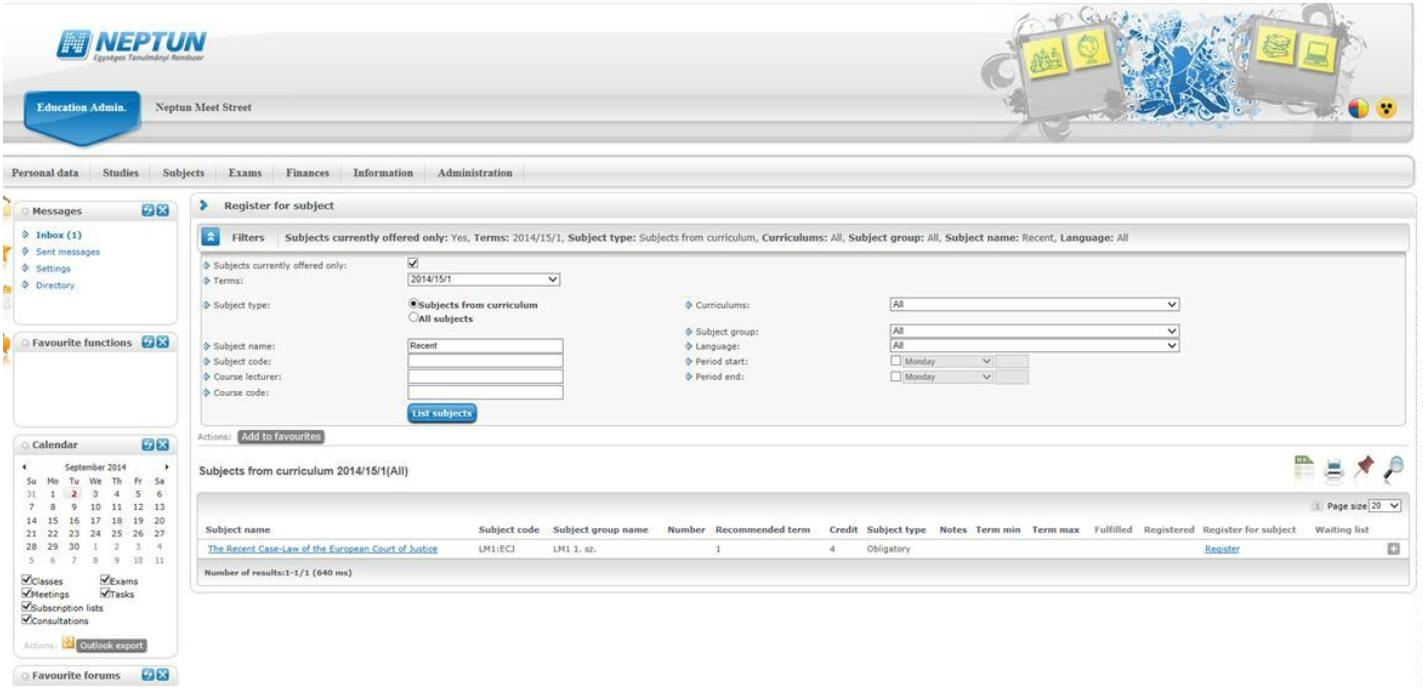 Institute of Postgraduate Legal StudiesPhone number: +36 1 318-5912batho.roberta@ajk.elte.hu56. Click on the „list subjects”. You can see the subject name under the box and click on the „register”Eötvös Loránd University Faculty of Law Egyetem tér 1-3., 1053 Budapest, Hungary tel +36 1 266 2563 www.ajk.elte.hu/enInstitute of Postgraduate Legal StudiesPhone number: +36 1 318-5912batho.roberta@ajk.elte.hu4.3. Subjects of the second semester:Direct Taxation in the Internal MarketFiscal State Aid LawVATIntroduction to Custom and Excise Duties and Energy TaxationBodies and Legal Sources of the EUElective courses I. (it means that you can register either for the first or for the second course and can take both):Tax Planning within the EUORInternational problems of tax optimizationPlease note that the number of participants for each group is limited. If the limit is reached forthe course you wanted to join you have to choose the other course.After selecting the courses make sure that the course list is correct, print it out and keep it.Eötvös Loránd University Faculty of Law Egyetem tér 1-3., 1053 Budapest, Hungary tel +36 1 266 2563 www.ajk.elte.hu/enInstitute of Postgraduate Legal StudiesPhone number: +36 1 318-5912batho.roberta@ajk.elte.hu4.4. First day of teachingFriday, February 20224.5. Information about exams and teaching materialThe exam period: 16/05/2022 – 01/07/2022For subjects of the second semester you will have 5 exams. Please note that some subjects arejoint for examination. Under the exam period the following exams will take place:Direct Taxation in the Internal MarketFiscal State Aid LawVATIntroduction to Custom and Excise Duties and Energy TaxationBodies and Legal Sources of the EUAs Tax Planning within the EU and International problems of tax optimization are seminars, youdo not have to register for exam in these subjects but will receive a mark at the end of semester.4.5.1. General information about the examThe latest possible time for registration is 24 hours before the exam.For preparing to the exams you are invited to consultreading materialppt of courses uploaded to Neptun (not all lecturers use ppt presentations, it is the freechoice of the lecturer)your notes taken during lectures5. Tuition fee for the Master program in International and EuropeanTaxation Law 2021/2022Eötvös Loránd University Faculty of Law Egyetem tér 1-3., 1053 Budapest, Hungary tel +36 1 266 2563 www.ajk.elte.hu/enInstitute of Postgraduate Legal StudiesPhone number: +36 1 318-5912batho.roberta@ajk.elte.huThe tuition fee for the 2021/2022th academic year is 325,000 HUF/semester. The fee for thefirst semester is to be paid not later than 15 October 2021. The fee for the second semester is tobe paid not later than 15 March 2022.PAYMENTBank Transfer - from any bank account to the ELTE’s Collector account.How to do the transfer:1. All money has to be transferred to the Collector account of ELTE. You can find yourinvoice in Neptun. Your invoice includes details about your options for making apayment.23. A message informs you about the success of the transfer (The transferred money appearsin the Neptun in 1-2 days under https://neptun.elte.hu->Finances->Payment). You have to approve the transfer. After the amount appears, you have to check thesquare which is next to your dues, then click on ’next’, and then on ’pay in’ – if you havethe message ’Successful payment’, then the payment is done.Contact: quaestura@quaestura.elte.hu6. Student IDStudent card application (first one or lost)123. You can apply for student ID at the Registration Office (in Hungarian: Okmányiroda). List of offices nearby: http://www.kozuleti.com/hun/hasznos.php?m=okmany. There they will take a photo of you and register your personal data. You get a form with aunique code on the top right corner called NEK identifier. (Just tell them you would liketo apply for a student card (in Hungarian: diákigazolvány) and they will help.4. Youhaveto->registerstudenttoyourcardaddapplicationrequestyourinNeptun:add newAdministration->HereyouhaveNEKidentifier;If you choose your Hungarian address (do this only if you have a permanent address inHungary with an official card) the card is going to be posted to this Hungarian address; inEötvös Loránd University Faculty of Law Egyetem tér 1-3., 1053 Budapest, Hungary tel +36 1 266 2563 www.ajk.elte.hu/enInstitute of Postgraduate Legal StudiesPhone number: +36 1 318-5912batho.roberta@ajk.elte.hucase if you give your home address (your permanent address in your country) because youdo not have an official Hungarian address - the card is going to be posted to theRegistrationOffice,whereyouappliedfortheNEKform.Do not choose a second institution when you fill out the request.5.The price of the card (1400 HUF) will appear on your joint account in maximum 2weekdays. You can check this in the NEPTUN system (Finances->Payment).67. You can fulfil the payment through a transfer to. Eötvös Loránd TudományegyetemIBAN: HU22 1003 2000 0142 6201 0112 0008SWIFT: MANEHUHBBIC: HUSTHUHBCurrency: HUFNotice/Topic: NK- your neptun identifier code with capital lettersAmount: 14008. The amount is going to be on your NEPTUN joint account in 2-3 weekdays. When it isthere (you get a system message about that) you go to Finances -> Payment here you insertthe amount and click on "pay in". After you have paid your card is hopefully ready in 2-3months if uncomplicated. Meanwhile you can go to Questura Office (Budapest,Ferenciek tere 6, 1053.) for a temporary student card, which is valid for 60 days, so youmayhavetogoforthismorethanonce.Should you have any additional question concerning the NEK form, contact theQuestura Office and they will help you in applying for the card.7. Thesis requirements for the Master program in International andEuropean Taxation LawA requirement of the Master program is the submission of a thesis approved by a thesissupervisor. The thesis supervisor must be a Faculty member or an external lecturer of the Masterprogram. In certain cases the Professor in charge of the Master program might authorise theinvolvement of an external supervisor if justified by the specificity of the subject-matter of thethesis.The thesis proposal (title of the thesis) must be approved by the thesis supervisor.Eötvös Loránd University Faculty of Law Egyetem tér 1-3., 1053 Budapest, Hungary tel +36 1 266 2563 www.ajk.elte.hu/enInstitute of Postgraduate Legal StudiesPhone number: +36 1 318-5912batho.roberta@ajk.elte.huThe thesis must be an independent research essay of 40 pages approximately(80 000 typewritten characters).Students should work with the thesis supervisor to plan a timetable for submitting drafts forreview so that the final approval can be achieved timely.The thesis must be submitted just in electronic format (Pdf) at theJogi Továbbképző Intézet (JTI) to Roberta Batho after the thesis supervisor has givenher/his final written approval for the thesis.The thesis supervisor must give a written evaluation of the thesis for the final exam.The thesis must be defended at the final exam. At the defence you should be able to answerquestions concerning specific aspects of your thesis and present your main conclusions if needed.Your thesis will be graded by the final examination board taking into account the gradingproposal of the thesis supervisor.The thesis is graded from 1 to 5.FORMATTING REQUIREMENTS OF THE THESISUse a font size of approximately 12. The only exceptions to this font size are footnotes (notsmaller than 9 point) and headings (not larger than 20 point);Black text is recommended;A table of contents is required;Chapters should follow a logical outline, with a clear distinction between chapters and mainheads within chapters;Textual notes that provide supplementary information, opinions, explanations or suggestionsthat are not part of the text must appear at the bottom of the page as footnotes. The same isapplicable for references to works cited;A bibliography, references, or works cited is required;Any of the standard style manuals may be used as a guide in formatting references to workscited in the thesis.You have to fill in the Declaration of Originality form.Eötvös Loránd University Faculty of Law Egyetem tér 1-3., 1053 Budapest, Hungary tel +36 1 266 2563 www.ajk.elte.hu/enInstitute of Postgraduate Legal StudiesPhone number: +36 1 318-5912batho.roberta@ajk.elte.hu8. State examIn order to be admitted to the state exam you have tohave acquired all 55 creditshave submitted your thesis approved by your supervisorThe state exam is composed of three parts:Defence of the thesisOral exam in internal market law (free movement of goods, persons, services and capital,competition law)Oral exam in transnational commercial law (regulation of contracts for the internationalsale of goods, international and European harmonisation of contracts, internationalcommercial arbitration, the law of multinational enterprises)Eötvös Loránd University Faculty of Law Egyetem tér 1-3., 1053 Budapest, Hungary tel +36 1 266 2563 www.ajk.elte.hu/enInstitute of Postgraduate Legal StudiesPhone number: +36 1 318-5912batho.roberta@ajk.elte.hu9. LibraryThe Library's resources are available for students of the Master program. There is a selection ofrecently published books in European or International business law ordered especially for thisprogram. Please remember to carry your ID card with you at all times.Opening hoursMonday:Tuesday:Wednesday:Thursday:Friday:9.00-19.009.00-19.009.00-19.009.00-19.009.00-16.009.00-16.00ClosedSaturday:Sunday:Address: 1053 Budapest Egyetem tér 1-3 Ground floorhttp://konyvtar.elte.hu/web/en/node/479Eötvös Loránd University Faculty of Law Egyetem tér 1-3., 1053 Budapest, Hungary tel +36 1 266 2563 www.ajk.elte.hu/en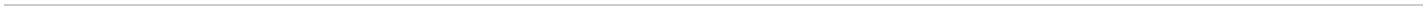 Institute of Postgraduate Legal StudiesPhone number: +36 1 318-5912batho.roberta@ajk.elte.hu10. ContactThe general contact – Roberta Batho - will help you to succeed in your Master studies.You can find her in Jogi Továbbképző Intézet, room 303, 3rd floor in the „A” Building Egyetemtér 1-3 Budapest 1053.Roberta Batho General contact - JTITechnical issues regarding the programmeRoom 303, 3rd floor, „A” building Egyetem tér 1-3 Budapest 1053batho.roberta@ajk.elte.huEötvös Loránd University Faculty of Law Egyetem tér 1-3., 1053 Budapest, Hungary tel +36 1 266 2563 www.ajk.elte.hu/enInstitute of Postgraduate Legal StudiesPhone number: +36 1 318-5912batho.roberta@ajk.elte.hu11. Housing - Finding your private accommodationPartner real estate agencies: Please have a look at the list of our partner real estate agencies andsome basic information about them. These agencies help you find the right place for your stay inBudapest. When you contact the agencies, please mention that you are a student at ELTE. Pleasenote that the amounts given are rough estimates of the rental fee without any utility costs.12345. www.huniversity.hu, e-mail: info@huniversity.hu(Room, flat and flatmate finding very reliable company). www.srs-budapest.hu, e-mail: info@srs-budapest.hu(Rooms and flats available at around 200-230 EUR per person per month). http://ihomes.hu/, e-mail: flat4rent.budapest@gmail.com(Rooms and flats available at around 200-250 EUR per person per month). http://www.studenthousing.hu/(Rooms and flats available at around 300 EUR per person per month). www.tower-rentals.com, e-mail: info@tower-rentals.com(Flats available at around 400-600 EUR per flat per month)If you are a doctoral student and you are staying in Budapest only for a short period of time, youmay contact the following real estate agency:www.hospitalityinbudapest.com, e-mail: info@hospitalityinbudapest.com(Studios and 1-2-3-bedroom flats available for short term - from 3 nights to 2 months - ataround 40 EUR per flat per night or 300-400 EUR per flat per month)For a short stay:As a temporary solution, you may contact the following hostel. In order to get a discount,please do not forget to mention that you are a guest student at ELTE University:www.casadelamusicahostel.com, e-mail: hostel@casadelamusica.hu(Bed available for 6-5-7 EUR per person per night)The hostel and the agencies can provide you with all information in English.Dormitoryroomsforthewholesemester:In addition, our university offers dormitory rooms designed for two persons (at around 120-150Eötvös Loránd University Faculty of Law Egyetem tér 1-3., 1053 Budapest, Hungary tel +36 1 266 2563 www.ajk.elte.hu/enInstitute of Postgraduate Legal StudiesPhone number: +36 1 318-5912batho.roberta@ajk.elte.huEUR per person per month). Please note that this option is only available for a whole semesterand the number of places is limited. If you are interested in this possibility, please contact Prof.Dr. Tibor Seifert, the Director General of the Dormitories via email at seifert@kollegium.elte.hu.Dormitory information: http://www.ajk.elte.hu/en/studying_here/accommodationWe are looking forward to meeting you at ELTE!Eötvös Loránd University Faculty of Law Egyetem tér 1-3., 1053 Budapest, Hungary tel +36 1 266 2563 www.ajk.elte.hu/en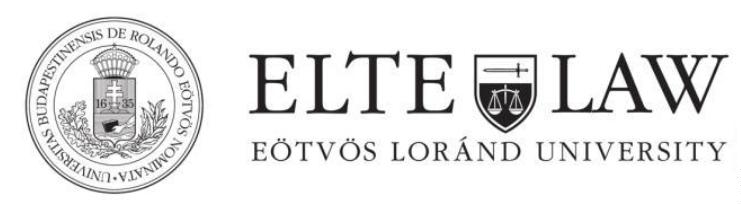 